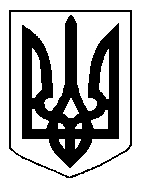 БІЛОЦЕРКІВСЬКА МІСЬКА РАДА	КИЇВСЬКОЇ ОБЛАСТІ	Р І Ш Е Н Н Я
від  29 листопада  2018 року                                                                        № 3142-60-VIIПро  розгляд заяви щодо поновлення договору оренди землі від 15 січня 2013 року №7 ПУБЛІЧНОМУ АКЦІОНЕРНОМУ ТОВАРИСТВУ «УКРТЕЛЕКОМ»Розглянувши звернення постійної комісії з питань земельних відносин та земельного кадастру, планування території, будівництва, архітектури, охорони пам’яток, історичного середовища та благоустрою до міського голови від 24 жовтня 2018 року №481/2-17, протокол постійної комісії з питань  земельних відносин та земельного кадастру, планування території, будівництва, архітектури, охорони пам’яток, історичного середовища та благоустрою від 24 жовтня 2018 року №148, заяву ПУБЛІЧНОГО АКЦІОНЕРНОГО ТОВАРИСТВА «УКРТЕЛЕКОМ» від 17 жовтня 2018 року №5109, відповідно до ст.ст. 12, 93, 122, 124, 125, 126, ч.2 ст. 134  Земельного кодексу України, ст. 33 Закону України «Про оренду землі», ч. 5 ст. 16 Закону України «Про Державний земельний кадастр», ч.3 ст. 24 Закону України «Про регулювання містобудівної діяльності», п. 34 ч. 1 ст. 26 Закону України «Про місцеве самоврядування в Україні», міська рада вирішила:1.Відмовити в поновленні договору оренди землі від 15 січня 2013 року №7, який зареєстрований в Державному реєстрі речових прав на нерухоме майно, як інше речове право від 05 листопада 2013 року  №3488922 ПУБЛІЧНОМУ  АКЦІОНЕРНОМУ ТОВАРИСТВУ «УКРТЕЛЕКОМ» з цільовим призначенням 13.01. Для розміщення та експлуатації об'єктів і споруд телекомунікацій (вид використання – для експлуатації та обслуговування споруди телефонного концентратора) за адресою: вулиця Павліченко, 44А, площею 0,0058 га (з них: під спорудами -  0,0030 га, під проїздами, проходами та площадками – 0,0028 га), строком на 10 (десять) років, за рахунок земель населеного пункту м. Біла Церква, кадастровий номер: 3210300000:04:016:0044 відповідно до вимог ч. 2 ст. 33 Закону України «Про оренду землі» та п.8 договору оренди землі від 15 січня 2013 року №7 враховуючи витяг з Державного реєстру речових прав на нерухоме майно про реєстрацію прав та їх обмежень від 21 листопада 2013 року індексний номер: 13224701, а саме: недотриманням строків повідомлення орендодавця про намір поновити договір оренди землі.2.Особі, зазначеній в цьому рішенні, повернути земельну ділянку у стані, не гіршому порівняно з тим, у якому вона одержала її в користування.3.Особі, зазначеній в цьому рішенні звернутися до управління регулювання земельних відносин Білоцерківської міської ради для укладання додаткової угоди про припинення договору оренди землі від 15 січня 2013 року №7, відповідно до даного рішення, а також оформити інші документи, необхідні для вчинення цієї угоди.4.Особі, зазначеній в цьому рішенні, зареєструвати припинення права оренди земельної ділянки в порядку, визначеному чинним законодавством України.5.Контроль за виконанням цього рішення покласти на постійну комісію з питань  земельних відносин та земельного кадастру, планування території, будівництва, архітектури, охорони пам’яток, історичного середовища та благоустрою.Міський голова             	                                                                     Г. Дикий